Reformierte Kirchen Bern-Jura-SolothurnSuchergebnisse für "Wilson, Henrike"Autor / TitelJahrMedientypSignatur / Standort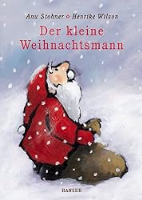 Stohner, AnuDer kleine Weihnachtsmann2002BilderbuchNikolaus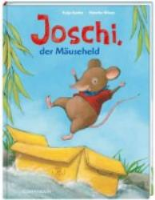 Reider, KatjaJoschi, der Mäuseheld2011BilderbuchSelbstvertrauenReider, KatjaJoschi, der Mäuseheld2011BilderbuchSelbstvertrauen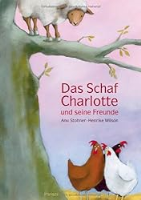 Stohner, AnuDas Schaf Charlotte und seine Freunde2011BilderbuchFreundschaft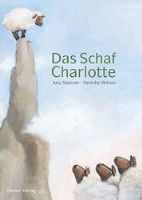 Stohner, AnuDas Schaf Charlotte2005BilderbuchMutStohner, AnuDas Schaf Charlotte2005BilderbuchMut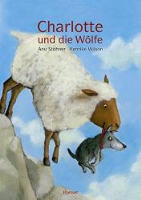 Stohner, AnuCharlotte und die Wölfe2009BilderbuchMutStohner, AnuCharlotte und die Wölfe2009BilderbuchMut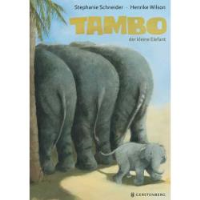 Schneider, StephanieTambo, der kleine Elefant2013BilderbuchIdentität